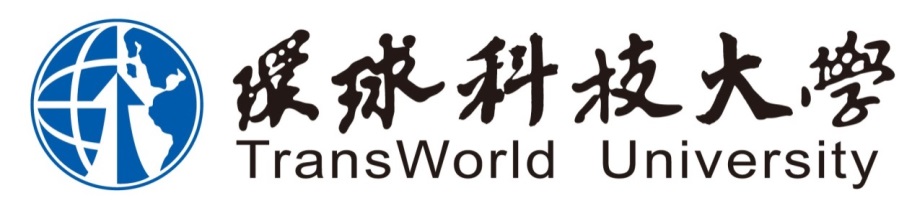 企業管理系108學年度專題製作大學生創業動機與創業領域〇〇〇〇之研究指導老師：楊〇〇老師組員：　108434201黃〇〇108434202蘇〇〇108434203王〇〇108434221張〇〇中華民國  108  年 12 月 31 日